1 сентября  в Аграмаковской основной общеобразовательной школе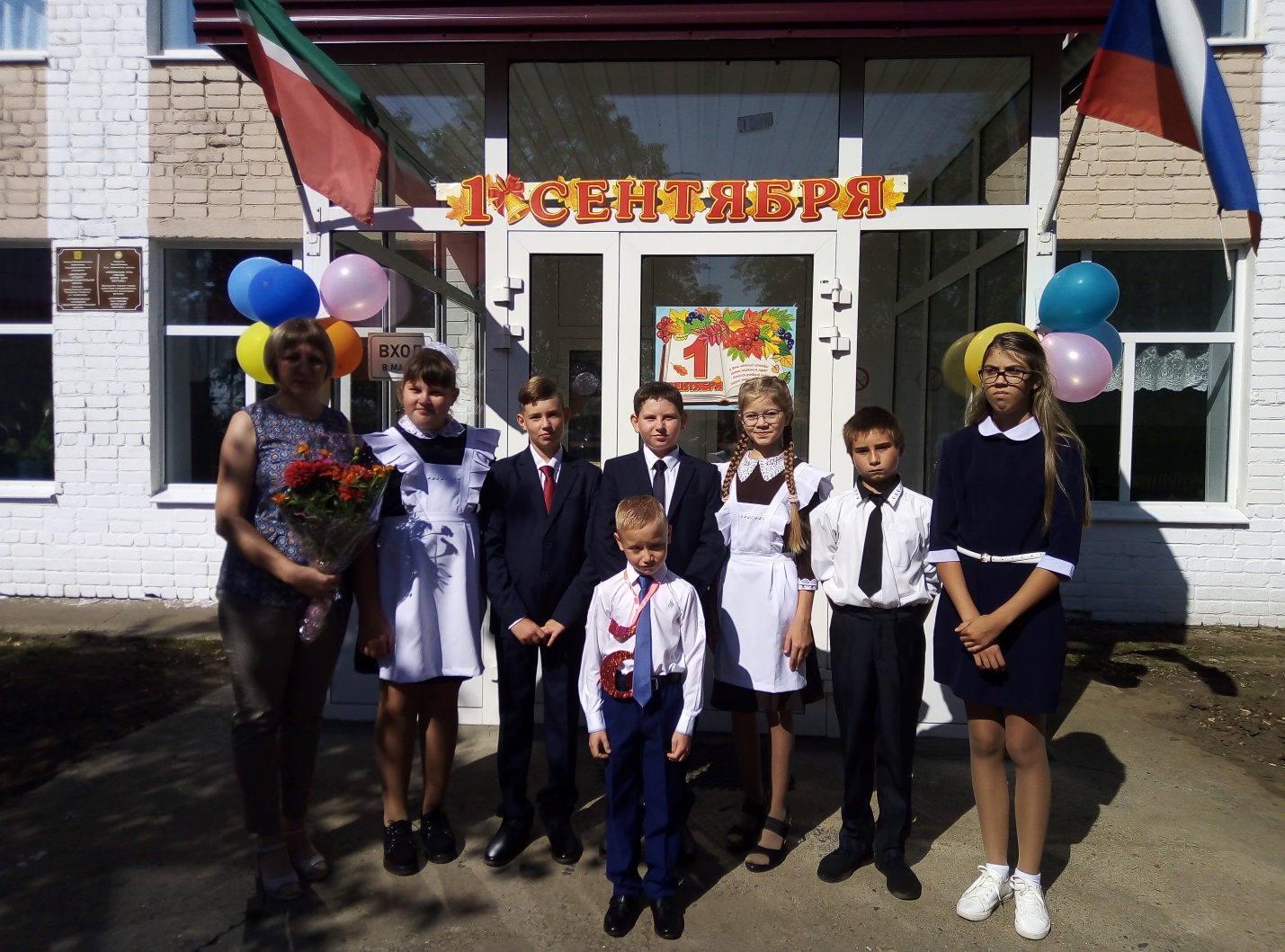 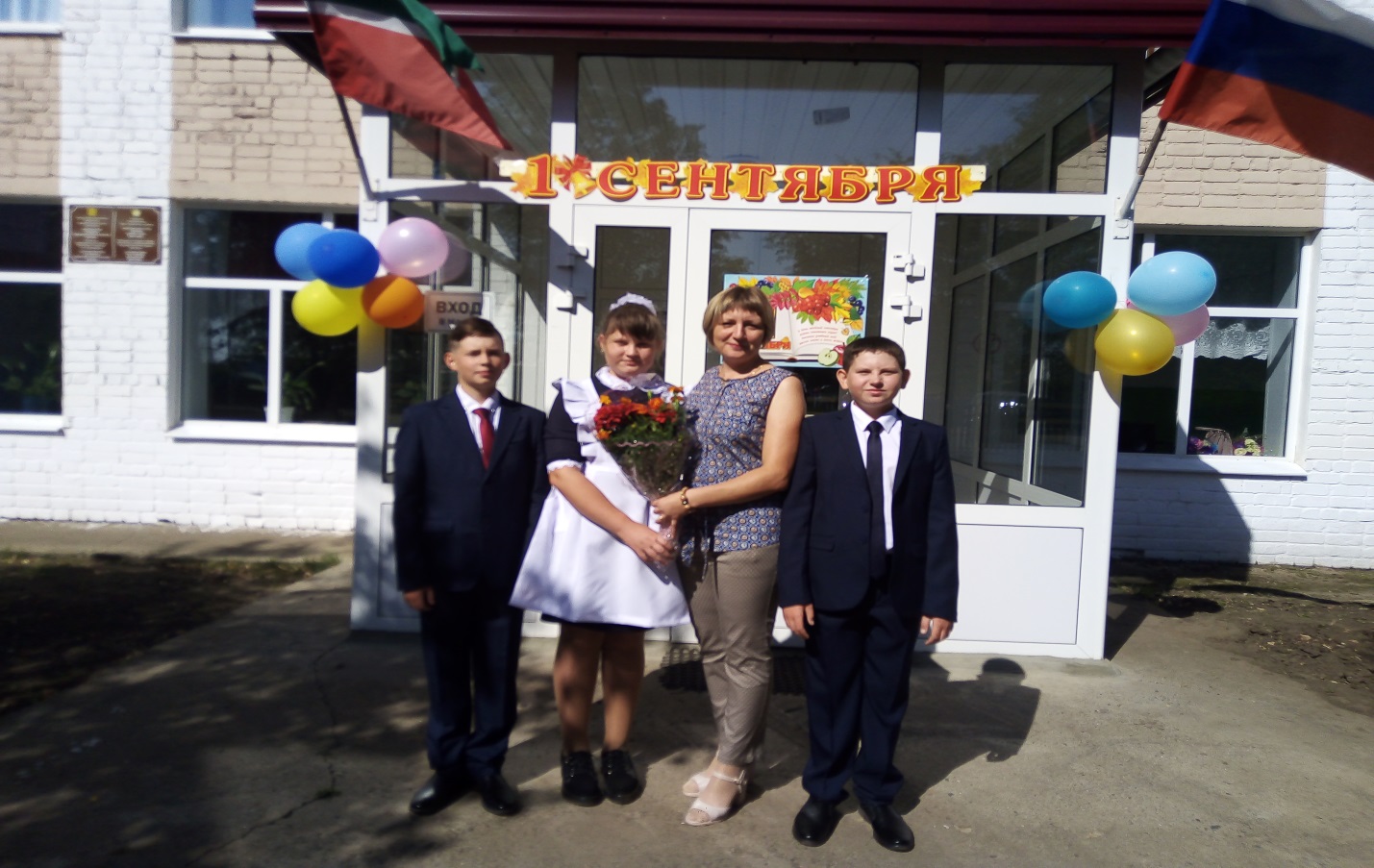 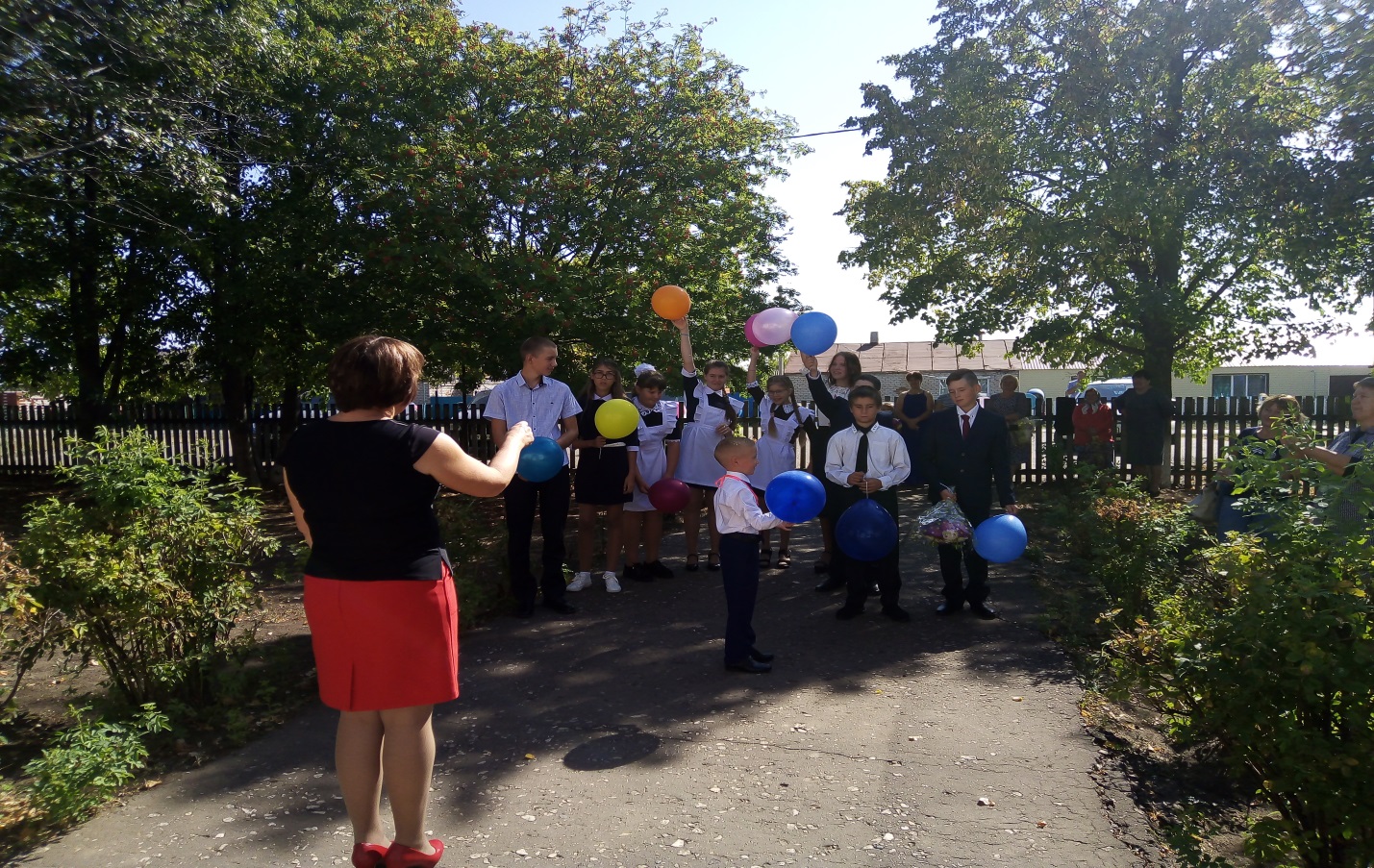 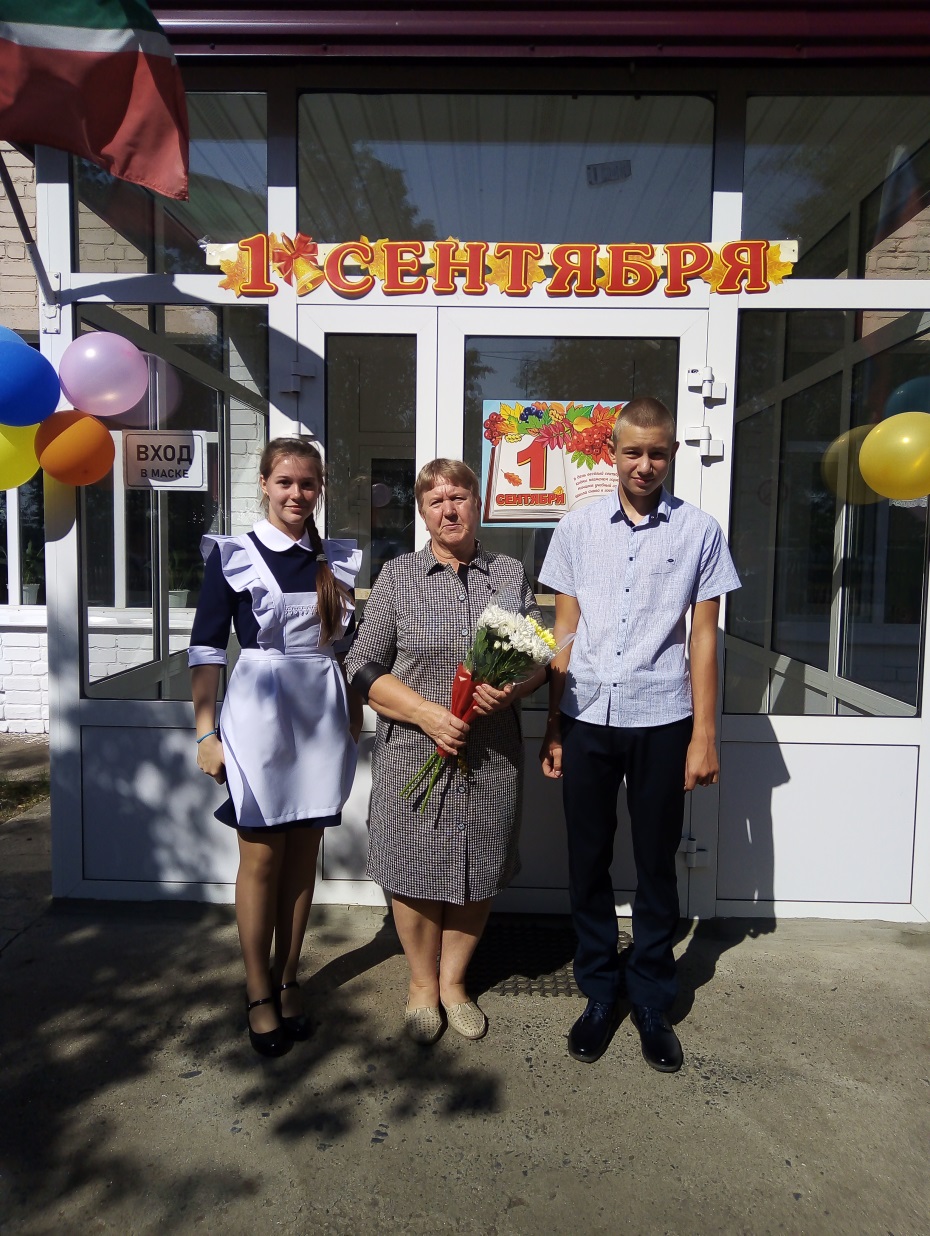 